Практическое задание №2 (Салахиева Д.Ш,ЗЭКБ-1-17)Задача 1.Определение себестоимости всего выпуска продукции (500 ед.):Себестоимость = пост. затраты + прем. затраты = 50+40 = 90 млн.руб.Определение постоянных и переменных затрат на единицу продукции и себестоимость единицы продукции при объеме производства 500 ед.:Пост .затр. на ед. = Всего пост. затр.(млн.руб.) = 50 = 100 тыс.руб.Объем производства (ед) 100Перем .затр. на ед. = Всего перем. затр.(млн.руб.) = 40 = 80 тыс.руб.Объем производства (ед) 500Себестоимость ед. = пост .затр. на ед. + перем .затр. на ед.= 100 +80 = 180 тыс.руб.Определение постоянных затрат для объемов производства 1000, 1500, 2000 ед.Поскольку постоянные затраты не изменяются с увеличением/ уменьшением выпуска продукции, постоянные затраты на весь выпуск продукции будут одинаковыми для объема производства 500, 1000, 1500 и 2000 ед. и составляет 50 млн. руб.Определение переменных затрат для объемов производства 1000, 1500, 2000 ед.Переменные затраты на весь выпуск продукции изменяются в связи с увеличением объема производства и будут составлять:для объема производства 1000 шт. (объем производства увеличивается в 2 раза):40 млн.руб. х 2 = 80 млн.руб.;для объема производства 1500 шт. (объем производства увеличивается в 2 раза):40 млн.руб. х 3 = 120 млн.руб.;для объема производства 2000 шт. (объем производства увеличивается в 2 раза):40 млн.руб. х 4 = 160 млн.руб.;Определение себестоимости всего выпуска продукции, вычисляемой как сумма постоянных и переменных затрат:для объема производства 1000 шт.:50+80=130 млн.руб.;для объема производства 1500 шт.:50+120=170 млн.руб.;для объема производства 2000 шт.:50+160=210 млн.руб.;Расчет постоянных затрат на единицу продукции:для объема производства 1000 шт.:50 млн.руб. /1000шт=50 тыс.руб.;для объема производства 1500 шт.:50 млн.руб. /1500шт=33 тыс.руб.;для объема производства 2000 шт.:50 млн.руб. /2000шт=25 тыс. руб.;Переменные затрат на единицу продукции:для объема производства 1000 шт.:80 млн.руб. /1000шт=80 тыс.руб.;для объема производства 1500 шт.:120 млн.руб. /1500шт=80 тыс.руб.;для объема производства 2000 шт.:160 млн.руб. /2000шт=80 тыс. руб.;Себестоимость всего выпуска продукции:для объема производства 1000 шт.:50+80=130 тыс.руб.;для объема производства 1500 шт.:33+80=113 тыс.руб.;для объема производства 2000 шт.:25+80=105 тыс.руб.;По результатам расчетов можно сделать следующие выводы.При расчете себестоимости всего объема реализации услуг переменные затраты возрастают прямо пропорционально увеличению объемов реализации, а постоянные затраты остаются неизменными. Однако при расчете себестоимости на единицу услуги, напротив, постоянные издержки уменьшаются с увеличением объемов реализации услуг, а переменные затраты остаются неизменными.В связи с увеличением объемов производства наблюдается эффект масштаба, который можно сформулировать следующим образом:С увеличением объема реализации услуг себестоимость одной услуги уменьшается за счет уменьшения постоянных затрат на одну услугу.Задача 2 Поскольку переменные издержки равны 1000 руб.  постоянные издержки должны быть равны 10000 руб.  Следовательно: 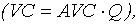 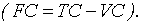  ,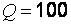 .     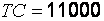 Функция средних переменных издержек: 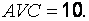 Функция переменных издержек: 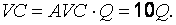 Функция постоянных издержек: 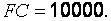 Функция общих издержек: 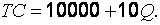 Функция средних общих издержек: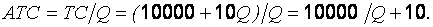 Функция средних постоянных издержек: 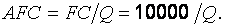 Функция предельных издержек: 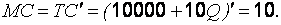 Задача 3.Предельные издержки  находятся как производная от общих издержек .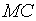 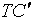 Таким образом, 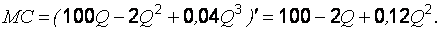 Подставим  и получим: .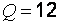 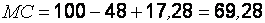 Ответ: Предельные издержки при объёме выпуска 12 ед. равны 69,28.